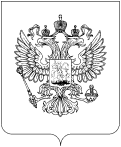 Управление Роскомнадзора по Тюменской области, Ханты-Мансийскому автономному округу и Ямало-Ненецкому автономному округу (далее – Управление) как уполномоченный орган по защите прав субъектов персональных данных уделяет большое внимание информированию несовершеннолетних по вопросам обработки персональных данных.Необходимость информирования детей о защите личной информации, которая может приравниваться к защите реальной личности, направлена на формирование умения правильно и безопасно обращаться со своими персональными данными.В связи с этим, просим Вас оказать содействие в реализации информационно-разъяснительной работы в части размещения на главной странице Вашего сайта (сайтах подведомственных учреждений) информации о разработанном Федеральной службой по надзору в сфере связи, информационных технологий и массовых коммуникаций информационно - развлекательного сайта для детей и подростков http://персональныеданные.дети (с информационным баннером), направленного на изучение вопросов, связанных с защитой прав субъектов персональных данных.Кроме того, просим оказать содействие в размещении в электронных дневниках школьников, посещающих подведомственные образовательные учреждения, буклета о защите персональных данных несовершеннолетних.Мы хотим помочь нашим детям понимать последствия, которые информационные технологии могут оказать на личную жизнь.О принятом решении, а также о количестве школьников, которые могут получить возможность ознакомления с буклетом, просим проинформировать Управление.Надеемся на дальнейшее сотрудничество.Приложение: 1.  Изображение информационного баннера на 1 л. в 1 экз.;2. Электронная версия буклета «Что ты знаешь о защите персональных данных?» на 2 л. в 1 экз.С уважением,Исполнитель: Тел.: РОСКОМНАДЗОРУПРАВЛЕНИЕ ФЕДЕРАЛЬНОЙ СЛУЖБЫ ПО НАДЗОРУ В СФЕРЕ СВЯЗИ, ИНФОРМАЦИОННЫХ ТЕХНОЛОГИЙ И МАССОВЫХ КОММУНИКАЦИЙПО ТЮМЕНСКОЙ ОБЛАСТИ, ХАНТЫ-МАНСИЙСКОМУ АВТОНОМНОМУ ОКРУГУ – ЮГРЕ И ЯМАЛО-НЕНЕЦКОМУ АВТОНОМНОМУ ОКРУГУ(Управление Роскомнадзорапо Тюменской области, Ханты-Мансийскому автономному округу  – Югре и Ямало-Ненецкому автономному округу)ул. Республики, д. 12, Тюмень, 625003телефон:: (3452) 56-86-50; факс  (3452) 56-86-51E-mail: rsockanc72@rkn.gov.ru № На Руководителюорганизации (согласно листу рассылки)Руководитель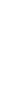 